重庆市梁平区礼让镇同河村规划（2019-2035）目 录第一章 总  则	1第二章 村域人口规模预测	4第三章 村域空间功能布局及相关控制要求	5第四章 村域土地利用规划	8第五章 村域产业发展规划	9第六章 村域居民建筑规划	10第七章 村域公共服务设施规划	12第八章 村域交通规划	12第九章 村域基础设施规划	15第十章 村域生态环境保护	17第十一章 防灾减灾	18第十二章 规划分期	19第十三章 规划实施保障	20第十四章 附则	20附表1  同河村村域空间功能布局统计表	20附表2  同河村现状土地利用汇总表	21附表3  同河村土地利用规划地类统计表	22第一章 总  则第一条 规划背景为贯彻落实党的十八大关于建设美丽中国、增强小城镇功能，深入推进新农村建设的精神，实现梁平区域城乡统筹发展，建设全面小康的新农村，有效指导复平镇安平村规划建设，实现“田园美、村庄美、生活美”的美丽乡村目标，特编制《重庆市梁平区礼让镇同河村村规划》，以下简称本规划。第二条 指导思想按照2016年重庆市农村工作会议提出的“全面建成小康、收入赶上全国、农业转型升级、缩小城乡差距”的农村工作基本思路，全面落实创新、协调、绿色、开放、共享的发展理念，紧紧围绕发展现代农业、增加农民收入、建设社会主义新农村三大任务，着眼推进农业供给侧结构性改革，以如期完成脱贫攻坚和全面建成小康社会为目标，以“三农问题的核心是农民问题、农民问题的根本是利益问题、利益问题的关键是收入问题”为主线，扎实推进美丽乡村建设，充分适应农村发展和生态文明建设需求，改善农村人居环境和生产条件，促进城乡协调和可持续发展。第三条 规划范围本次规划范围为同河村行政村域，幅员面积约335.72公顷，包括8个村民小组。第四条 规划依据1、《中华人民共和国城乡规划法》2、《中华人民共和国土地管理法》3、《中华人民共和国林业法》4、《中华人民共和国环境保护法》5、《国务院关于推进重庆市统筹城乡改革和发展的若干意见》6、《重庆市土地管理规定》7、《重庆市城乡规划条例》8、《重庆市村规划设计导则（试行）》9、《重庆市村规划编制办法》（2010年版）10、《重庆市人民政府关于用好农业农村发展用地政策促进农民增收的指导意见（试行）》11、《重庆市规划局、重庆市国土房管局关于村规划编制工作的指导意见》12、《重庆市梁平区城乡总体规划（2014 - 2030年）》13、《重庆市梁平区旅游发展总体规划》14、《梁平区礼让镇总体规划（2011-2030年）》15、《礼让镇土地利用总体规划（2006-2020年）》第五条 规划原则1、优化农业结构和布局，构建现代农业产业体系。2、改善农村生产生活条件，加快农村基础设施建设。3、增加农民收入，实现整村脱贫致富。4、节约、集约利用土地，注重低碳农村生态家园建设。5、尊重农民意愿，维护农民利益。第六条 规划期限本规划期限为2020—2035年。第七条 规划目标全村现状以传统生态种植业及养殖业为主。2020年村民人均年收入约为12500元，收入来源主要是农业种植、禽畜养殖和务工。梁平区农村居民人均纯收入2011年到2020年年均增长率为10.1%，随着同河村乡乡村旅游产业发展和乡村振兴战略的落实，规划将同河村近期（近期至2025年）人均纯收入的增长水平定15%，根据指数增长模型：I=I0（1+r）n：近期至2025年，村域人均纯收入：12500x（1+15%）^5≈25142，取25000元。规划到近期2025年：农村合作经济组织农户参合率达到50％以上，农业耕种收机械化水平每年提高30％以上，农民年人均纯收入在现有基础上增长达到25000元，80％以上农户有较稳定的增收来源，全村致富；社会发展方面，完善集中各居民点相关配套，网络普及率100％，建立农村养老保险和最低生活保障制度，五保户集中供养率达到90％以上；基础设施方面通村公路油化或硬化，主要生产、生活道路硬化，各集中居民点配置垃圾收集点，完善污水处理设施，农户有单独卫生的厨房和厕所，农户住房砖混结构达到100％。第七条 法律规定本规划成果由《重庆市梁平区礼让镇同河村村规划（2020-2035年）》文本、说明书及规划图纸三部分组成。其中，规划文本与规划图纸经批准后具有法律效力。第八条 适用范围凡在礼让镇同河村规划范围内从事各项规划编制、规划管理和开展与村规划有关的建设活动均应按本规划执行。第二章 村域人口规模预测第九条 礼让镇人口发展分析在《梁平区城乡总体规划》的指引下，随着梁平经济的快速发展，结合城乡统筹部署，将进一步吸纳农村人口进入城镇。规划至近期（2015年），全镇总人口达到0.65万人，城镇化水平达到22%；规划至中期（2020年），全镇总人口达到0.97万人，城镇化水平达到32%；到规划期末（2030年），全镇总人口达到1.6万人，城镇化水平达到50%。第十条 同河村人口发展分析户籍人口：截至2020年底，同河村共有户籍人口2980人，户数1071户，户均2.7人。常住人口：截至2020年底，村内共有常住人口2365人，其中60岁以上常住人口482人。村内建档立卡贫困户人数61人。人口流动：村内人口呈流出状态，其中流出人口615人，约占户籍人口的20.64%。流出人口以外出务工为主。第十一条 同河村总人口预测同河村现状总人口2980人，根据历年人口的自然增长和农业剩余劳力的转移因素进行计算人口变化的情况，规划按综合平衡法计算总人口：QA=QA0（1+K）N+P        式中，QA——全村总人口发展规模预测数        QA0——现状人总人口        K——规划期内年平均人口自然增长率        P——年平均人口机械率              N——规划年限同河村人口规模存在不确定性，科学的人口规模预测应该是具有一定幅度和弹性的值域，一般包括高、中、低三个系列。同河村近6年平均人口自然增长率为2.8‰（五普资料），平均常年外出务工未归人数与总人数的比例-3%作为年均人口机械增长率。1、高方案：规划近期至2025年，由于二孩政策全面放开，规划人口年均自然增长率提高至4‰，年均人口机械增长率维持在-3%左右。近期至2025年，总人口：2980×（1+4‰-3%）^5≈2613人    2、低方案：未来城区聚集能力加强，村人口外流进一步加大。规划近期至2020年，人口年均自然增长率在2.8‰，年均人口机械增长率维持在-4%左右。近期至2025年，总人口：2980×（1+2.8‰-4%）^5≈2466人    3、中方案：近期至2025年，总人口居高方案与低方案之间，取2540人。第三章 村域空间功能布局及相关控制要求第十二条 村域空间功能布局（一）“三生”空间功能布局同河村“三生空间”包括生产空间、生活空间、生态空间。1、生产空间采用现有资料和技术手段分析，明确适合产业发展的区域，以生产为主导功能，用地类型主要包括：耕地、园地、牧草地、其他农用地（设施农用地、坑塘水面、农田水利用地等）、采矿用地、村产业用地等用地范围。同河村规划生产空间面积为249.08公顷，其中，耕地面积190.09公顷，园地面积6.18公顷，其他农用地面积41.61公顷，村产业用地11.20公顷。2、生活空间主要包括村居住用地、村公共服务用地、公路用地、水工建筑用地、依据规划需增加的乡村建设用地（包括按标准和需求应设置的村公共服务设施、村基础设施等）及预留的弹性空间等范围。同河村规划生活空间面积为65.95公顷。3、生态空间村域内生态敏感度高应严格保护和发挥重要生态功能的区域。主要包括各类法律法规规定的保护范围，经依法批准的相关规划划定的特殊管控区范围以及其他生态资源范围等，如自然保护区、风景名胜区、森林公园、湿地公园、地质公园、自然遗产、“四山”禁建区、城镇饮用水源及其保护区、河湖水库、林地、除农业空间外的地质灾害高易发区、美丽山水规划确定需要保护的范围、生态恢复区（包括其他林地等）等用地范围。同河村规划生态空间面积为20.69公顷。具体用地详见附表1。（二）“三线”范围划定1、生态保护红线梁平区生态保护红线主要集中在明月山、高梁山、印屏山范围，同河村不涉及生态保护红线。2、永久基本农田保护红线根据区规划和自然资源局提供的最新土地利用规划成果，同河村内涉及永久基本农田保护区面积170.79公顷，分布于全村各个区域。3、城镇开发边界根据《梁平区礼让镇总体规划（2011-2030年）》确定的城镇开发边界，同河村内涉及礼让镇城镇开发边界面积约13.78公顷。第十三条 村域空间管制要求1、禁建区划定同河村禁建区由基本农田保护区、高压电力走廊、饮用水源保护区公路防护范围和水库坝顶高程围合区域组成。基本农田保护区根据《礼让镇土地利用总体规划（2006-2020年）》划定，位于村域大部分片区。基本农田保护范围内禁止建设活动，已建农村居民点和产业用地应逐步退出。水源地保护区分散于村内井水及泉水周边区域，为保证村民生产、生活安全和水质，该区域内严禁开展生产建设等相关活动。2、限建区划定结合同河村村域现状、整合各行业部门数据资料，同河村乡村建设的限制因素主要包括水系周边土地保护范围、II级保护林地、现状城镇和区域建设用地、坡度25%以上区域。各类限制要素的相关管控要求根据相关规定执行。第四章 村域土地利用规划第十四条 村域土地利用现状根据重庆市梁平区2017年土地利用变更调查的地类图斑数据，进行GIS面积计算，同河村现状用地类型主要为耕地。耕地面积约202.64公顷，占全村面积的60.36%，分布于村域全境；林地面积约16.03公顷，占全村面积的4.77%，零散分布在村域各个区域；园地仅有0.58公顷，占全村面积的0.17%。村建设用地面积约67.50公顷，占全村面积的20.11%，分布于村域全境。具体用地详见附表2。第十五条 村域土地利用规划根据最新农村土地利用分类标准，村域用地大类分为：农用地、建设用地、其他土地三类。农用地分为耕地、园地、林地、基本农田和其他农用地。以传统农业种植和渔业养殖相结合，用地面积约254.47公顷。建设用地分为农村居民点用地、公路用地和水工建筑用地，用地面积约77.15公顷。其中农村居民点用地57.77公顷，包含村产业用地11.20公顷。具体用地详见附表3。第五章 村域产业发展规划第十六条 村域产业发展现状2020年一产年产值约1095.8万元，二产年产值约2400万元。同河村2020年农业产值约1095.8万元，占31.35%，主要农产品为粮食、蔬菜、淡水鱼和油料等，其中养殖业925.4万，占84.45%。第十七条 村域产业发展战略基于村内独特的地形以及气候特征，在开展地布局规划和选址论证的前提下，以农业为基础，农副产品粗加工为主体，稳步推进种植业规模化发展。第十八条 农业产业发展指引同河村农业产业规划形成渔业养殖和绿色蔬菜种植的产业格局。经过国土整治、农业综合开发整治后的耕地和沟地，以无公害蔬菜生产为主，打造无公害蔬菜基地，成立蔬菜专业合作社，进行生产试点并建立销售渠道，逐步实现整村推广。引进水稻新品种新技术、推广稻草覆盖秋洋芋、杂交油菜种植等具有一定科技含量的项目。在现有渔业养殖基地基础上发展“产游一体”的观光渔业，打造精品旅游项目。利用退耕还林政策，加快林业产业结构调整，在不占用现有林地基础上，通过重点培育经果林产业，提高林业经济效益。在山腰台地发展规模经果林基地，按照集中连片、规模种植、鲜食加工并举的发展思路推进。充分利用林下土地资源和林荫优势从事林下种植、养殖等立体复合生产经营，实现资源共享、优势互补、循环相生、协调发展的生态农业模式。不断完善农业产业化经营机制，引进龙头企业，鼓励实现“公司＋基地＋农产”的经营方式，建立农产品生产、加工、出口基地，与农民结成利益共同体，带动优势产业和特色品种形成规模化生产和区域化布局，带动农民脱贫致富。第十九条 农村土地经营建议大力发展农村合作经济组织，着力转变单家独户的传统生产方式，解决小生产、大市场的矛盾，促进农业走向产业化、现代化，农民自愿的基础上，采用土地经营权入股、成立农业合作组织等多种形式，以整合土地资源、发展现代农业，形成规模化生产和品牌产业，增加产品科技含量和附加值，从而提高农民的经济收入。实现农民增收、村级经济实力增强、政府集约土地资源的“三赢”。第二十条 扶持农民自主创业加大对农民进行培训的同时，成立以高山农业、养殖、水果为主的专业合作社，形成生产有指导，运输有保证，销售有渠道的产业链，加大对农民创业的资金扶持力度，提供更为便利的小额贷款和融资担保，采取以奖代补的形式，鼓励群众自主创业。第六章 村域居民建筑规划第二十一条 集中居民点修建意愿根据村民意见，结合村内现有一处农村居民点的实际情况，村内暂无意愿修建集中居民点。第二十二条 居民建筑用地标准在符合上位规划的前提下，村规划的集中和分散集体建设用地要分类统计，其总规模和村规划人口规模原则上不得超过该村现状集体建设用地和人口总规模。由于乡村旅游等发展需要，确需超过的，应经区县级以上规划、国土等部门组织专题认证后确定。规划集体建设用地规模可在镇乡域范围内统一调配和安排。农村集中居民点及其他农村居民住宅建设，宅基地标准按《重庆市土地管理规定》执行，，每人20-30平方米。3人以下户按3人计算，4人户按4人计算，5人以上户按5人计算，扩建住宅新占的土地面积应连同原有宅基地面积一并计算。散居村民建筑原则上不得新建和扩建住宅，经村委会讨论同意后可在原宅基地上进行扩建，新增人口的建设用地标准不得超过120平方米/人。第二十三条 建筑选型新建居民建筑按照“节能、节地、节水、节材”标准进行建设，按照独立式、双拼住宅、联排住宅多种形式进行。坡屋顶与平屋顶相结合，内院、天井及后院设置相结合，富有巴渝民居特色，充分体现农村院落特色，方便开展院坝文化，提高文化内涵。原有的民居风格房屋保持原貌，粉刷墙面与穿斗、檐口，进行立面翻新；对近年修建的房屋重点地段可在立面上增加传统建筑元素，并加强宅旁绿化。新建建筑应控制建筑的风格、密度、体量、色彩，灵活运用传统民居的建筑符号，与整体环境风貌相协调。大型院落应注重整体风格，适当增加一些围墙，加强围合感。散户注重与自然的协调，通过绿化将建筑进行遮挡，让少量的建筑显露在山水之间。建筑密高度控制在2-3层。第七章 村域公共服务设施规划第二十四条 村域公共服务设施布局村域公共服务设施包括行政、教育、医疗卫生、社会保障、文化体育、商业活动等六类。公共建筑宜集中布置在位置适中、内外联系方便的地段，兼类使用。村敬老院应布置在环境好，相对安静的位置。商业服务建筑宜布置在集中居民点人口集中和交通方便的地段。市场设施用地应综合考虑交通、环境与节约用地等因素进行布置，应有利于人流和商品的集散，并不得占用主村道。第二十五条 配置标准社区服务中心（村委会所在地）现状为使用中，主要服务村域范围兼有农村技术合作社、农村信息中心、广播站等联络和服务功能；应配置社区便利店、文化活动室、图书馆、社保、医保、警务室、动植物检疫室等用房。根据实际情况以上功能区可统一设置，兼类使用。管理用房、文化活动室、图书室等可兼用；放心店、邮政、储蓄代办点等可兼用；健身活动设施、停车场可兼用。第八章 村域交通规划第二十六条 规划目标规划构建以等级公路、村级主干路、村级次干路和步行道路四级设置的完善道路体系，形成站场设施完善、安全达标，对外通畅，对内集中居民点、主要产业区通达，方便居民的村域交通系统。第二十七条 村域道路村域道路分为等级公路、村级主干路、村级次干路和步行道路四个等级。等级公路：同河村城镇干道主要有省级道路渝巫路（S102）和国道泸聂线（G318）道路，其中渝巫路（S102）村内段长度约2公里，路宽10米，沥青混凝土路面；泸聂线（G318）村内段长度约1公里，路宽8米，沥青混凝土路面。村内还有一条现状的梁忠高速和一条规划的渝万货运铁路专线，其中梁忠高速由西向东穿过村内，长度约0.85公里。村级主干路：同河村现状道路主干系统网已形成，通村主干路15公里，宽度3米，水泥混凝土路面。规划水泥硬化通村主干路，改善现有交通条件，更好地满足农村产业发展需求。村级次干路：同河村现状次干路10公里，宽度3米，水泥混凝土路面。规划水泥硬化村级次干路，改善现有交通条件，更好地满足农村产业发展。 人行便道：同河村人行便道15公里，宽度2米，改善现有交通条件，更好地满足农村产业发展。 第二十八条 道路技术标准县道圆曲线最小半径为100米，极限最小半径为60米，一般情况下应尽量采用大于或等于一般最小半径，当受地形条件或其它特殊情况限制时，方可采用极限最小半径。当采用极限最小半径时，纵坡不应大于7%，超高不应大于8%。村道圆曲线最小半径为30米，极限最小半径为15米，一般情况下应尽量采用大于或等于一般最小半径，当受地形条件或其它特殊情况限制时，方可采用极限最小半径。当采用极限最小半径时，纵坡不应大于5%，超高不应大于6%。村道的纵坡最大不超过9%，当受地形条件或其它特殊情况限制而采用最大纵坡时，最大坡长不超过200米，并全线设置安全标志。村道（砼路面）路基宽度4.5米，路面硬化宽度4.5米，两侧各设置0.5米硬路肩；村道（泥结碎石路面）路面宽2.5—3.5米，两侧各设置0.25米土路肩。单车道村道应设置错车道，每公里不少于3处，错车道处路基宽度不小于6.5米，有效长度不小于10m，具体设置位置结合地形考虑。尽端式村道应在末端设置不小于12m×12m的回车场地。道路应根据当地降水与路面的具体情况设置必要的排水设施，及时将降水排出路面，保证行车安全。第二十九条 其他交通设施规划县道、村道沿线设置必要的交通安全设施、交通管理设施和交通防护设施。在集中居民点、村委会附近应设置机动车限速标志和警告标志。在县道、村道沿线两侧应进行植树绿化，美化路容，保护环境。植树可结合产业发展采用经济林木，但不得在道路路肩范围植树，同时植树应满足视距要求，粗细树技及矮林均不得伸入村道建筑限界内，以免影响行车安全。第九章 村域基础设施规划第三十条 生活供水设施1、预测全村最高日总用水需求量约为164立方米/日。2、生活用水采用集中与分散供水相结合的方式。集中居民点和靠近集中供水系统的村民由集中供水系统供水，距集中供水系统较远村民则仍使用地下水和山泉水为生活用水水源。3、村内集中供水管网采用环状与树枝式结合的方式。4、水源取水点周围30米区域为饮用水源保护区域，在保护区域内禁止下列行为：清洗装贮过有毒有害物品的容器；使用高残留或剧毒农药；排放工业污水；修建饲养场、厕所和堆放垃圾。第三十一条 污水处理1、预测全村最高日污水总量约为131立方米/日。2、生活污水处理宜采用集中与分散相结合的方式。集中居民点的生活污水宜结合农村沼气建设集中处理排放。污水用于农田灌溉，应符合农田灌溉水质标准的有关规定。3、生活污水处理宜采用操作简单、运行维护方便、经济可行的生物处理工艺。污水处理设施的位置应选在集中居民点的下游，靠近受纳水体或农田灌溉区。第三十二条 供电1、预测全村总用电负荷约为280-309千瓦。2、全村仍由三峡供电所供电。3、10千伏及以下配电网仍采用树枝式结构，新建线路采用架空敷设。4、全村现有共配置8台10千伏配电变压器，无新增变压器的需求。第三十三条 广播、电视、通信1、预测全村固话需求量约为328门。2、大力发展各种先进通信业务，促进农村信息化建设，加快实施宽带网入户工程，逐步实现广播、有线电视、宽带等多网合一。靠近村委会设置1个通信接入网点，交换设备容量按280门考虑。3、在村公共活动中心内附设村广播站，负责对村民广播。4、村内通信线路采用架空敷设，广播、有线电视、固话、宽带等通信线路随着村集中居民点的建设，应逐步实现同杆架设，在新建集中居民点内可考虑统一下地敷设。第三十四条 生活燃料供应1、宜按因地制宜地选择多元化、集中与分散供给相结合、政府引导与本地积极建设相结合的原则保障村民生活燃料供应。村民生活燃料提倡使用沼气为主，罐装液化石油气为补充，推广太阳能等清洁能源的使用，结合垃圾、粪便、桔杆等有机废物的生化处理，因地制宜地搞好分散式或相对集中式的沼气池建设，变废为宝，综合利用。2、沼气的推广应切合实际，先满足积极性高、有条件的农户，尤其应将村民集中居民点和养殖大户摆在优先发展的位置，防止一哄而上，造成资源浪费。目前应先启动农民新居规划区内的沼气建设。规划远期在有条件的集中居民点发展管道液化石油气。第十章 村域生态环境保护第三十五条 村域生态环境保护1、山、水、林、田、路、房实施综合保护和协调。2、进一步巩固退耕还林，对以前存在问题的退耕还林地块同产业发展相结合逐步进行置换。3、加强河流河岸的保护和治理。4、水源取水点周围30米区域内禁止下列行为：清洗装贮过有毒有害物品的容器；使用高残留或剧毒农药；排放工业污水；修建饲养场、厕所和堆放垃圾。5、污水处理应达到《城镇污水处理厂污染物排放标准》的三级标准要求。严格保护靠近村落的山坪塘，整治村域水体，保土蓄水，合理开发利用鱼塘，防治农村面源污染和畜禽养殖污染。6、严格保护集中居民点林地，严禁毁林建房。集中居民点周边、主村道两侧加强绿化。7、垃圾统一安排，每户设置垃圾桶做到日产日清，统一收集集中处理。第三十六条 村域环卫设施规划1、公厕：在社区公共服务中心配建一处建筑面积不小于30平方米的公厕。2、垃圾处理：以集中居民点为主配置相应的垃圾桶、垃圾箱及垃圾收集站。第十一章 防灾减灾第三十七条 防震抗震贯彻“预防为主，防、避、救相结合”的防震方针，对不安全的建筑要进行加固或拆迁。村域所有建筑物按6度设防，重要建筑物和生命线工程按7度设防，建议所有农房建设增设圈梁。第三十八条 防气象灾害加强气象灾害预测、预报和预防工作，对村民进行气象灾害相关知识培训。集中居民点所有建构筑单体，必须按防雷规范进行设计，设置安全的避雷装置。并采取必要的抗风措施。第三十九条 防洪加强溪河两侧及山地的绿化带建设，根据实际情况对塘堤加固、加高。集中居民点按照十年一遇洪水标准设防，规划主要采用截洪渠为排水防洪系统，加强对山洪的防范。第四十条 防地质灾害对村内建设活动同步进行地质灾害评估，所有工程项目均应在进行地质勘察和进行工程建设危险性评估后方可建设，所有建设区严禁在地质灾害危险区进行建设。第四十一条 消防消防水源以村供水设施为主，堰塘、水池等地表水为辅，将靠近集中居民点的山坪塘纳入消防水源进行管理。逐步建设现代化的火警报警设施，在集中居民点等公共活动密集区设置室外消防栓，间距不大于120米。第四十二条 动植物检验检疫健全动物防疫检疫监测体系和植物病虫害防控体系，提高农产品质量安全水平，在村级公共服务中心建立动植物检疫点，加强防疫员培训。第十二章 规划分期第四十三条 近期建设项目公路方面由现状村内主要道路实现，建设各规划集中居民点道路。林业方面发展经济林280亩，经果林130亩。山坪塘方面整治山坪塘8口。能源方面推广全村沼气池。土地整治方面完成土地整治15.35亩。产业发展方面发展优质水稻120亩，规模化无公害蔬菜基地100亩；配套完善村内供电设施；新建1个通信接入网点、广播站，完成宽带网建设。第四十四条 远期建设在整村脱贫之后，在巩固成绩的基础上逐年推进，实现机械化、规模化、生态化绿色农业；农民生活宽裕，2035年主要经济指标在现有基础上翻两番，全面实现小康；村民具有先进的思想观念、良好的道德风尚、科学健康的生活方式、文明向上的社会风貌；农村居民居住区环境进一步改善，村容整洁、设施标准、服务完善，管理有序；基层民主选举、民主决策、民主管理和民主监督机制完善，依法自治的能力不断增强。集体经济实力增强，建成重庆乃至西部地区有一定示范和样板作用的美丽乡村示范点。第十三章 规划实施保障第四十五条 规划管理加强管理，建立村民主动参与建设管理的制度，严格查处违法占地和违法建设行为，严格查处规划建设管理中的违法失职行为，保证本规划的有效实施。在确保集中居民点建设用地总规模不突破的前提下，农村宅基地和村民整理节约的土地仍属农民集体所有，保证农民利益。第四十六条 规划技术加强农村建房规划标准的研究，指导居民建筑建设。加强镇域规划及相关专项规划的修编工作，以便在更大的范围内统筹兼顾，协调新农村建设。第十四章 附则第四十七条 本规划自梁平区人民政府批准之日起生效。第四十八条 本规划一经批准，任何单位和个人不得擅自更改。确需对本规划进行更改时，必须按规定程序进行。附表附表1  同河村村域空间功能布局统计表 附表2  同河村现状土地利用汇总表注：本表为GIS软件直接计算地类图斑面积，与国土部门统计方法不同，统计数字存在差异。附表3  同河村土地利用规划地类统计表附图：1重庆市梁平区礼让镇同河村村域影像图2重庆市梁平区礼让镇同河村土地利用现状图3重庆市梁平区礼让镇同河村土地利用规划图4重庆市梁平区礼让镇同河村空间管制分布图5重庆市梁平区礼让镇同河村农房建设指引图一6重庆市梁平区礼让镇同河村农房建设指引图二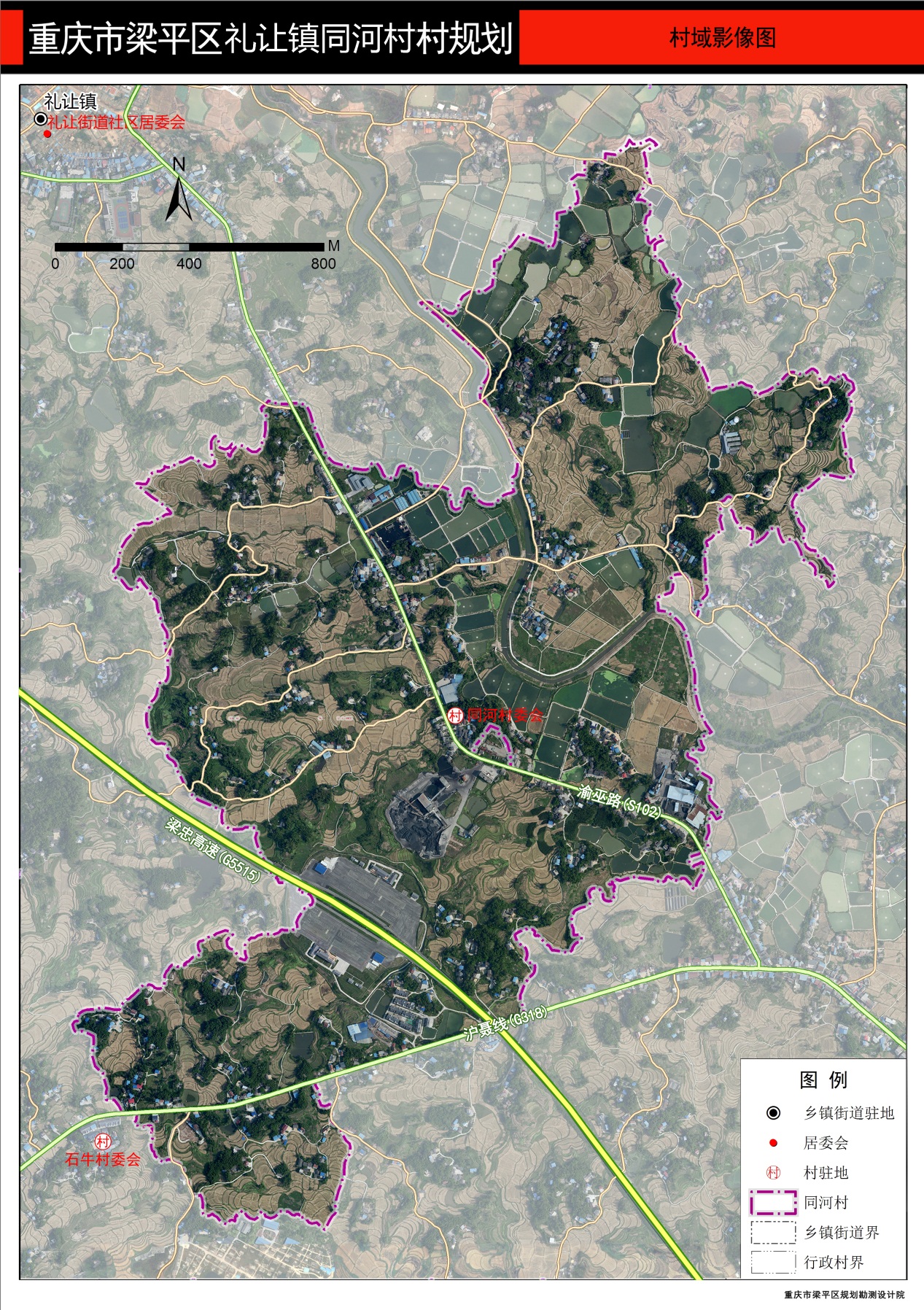 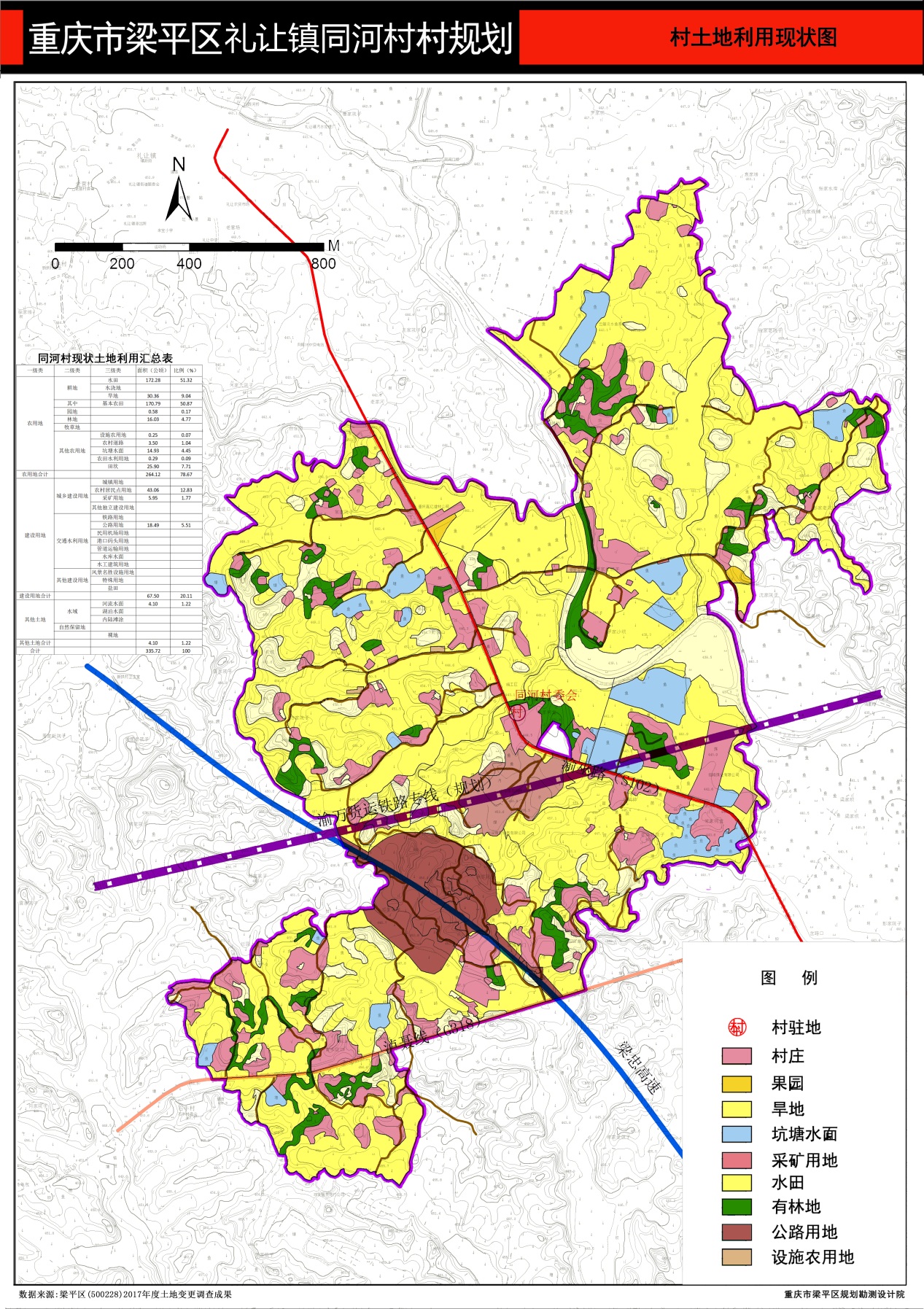 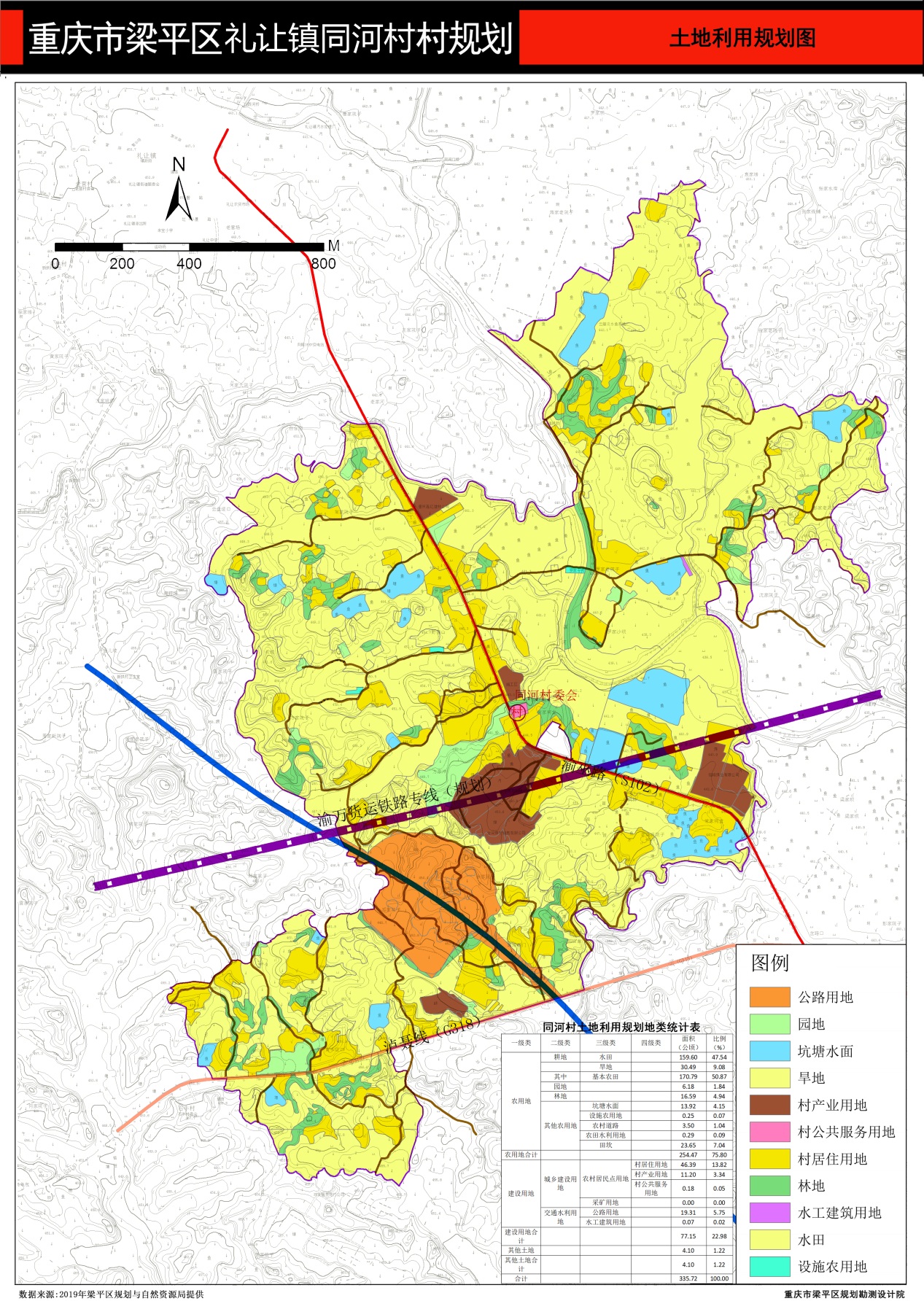 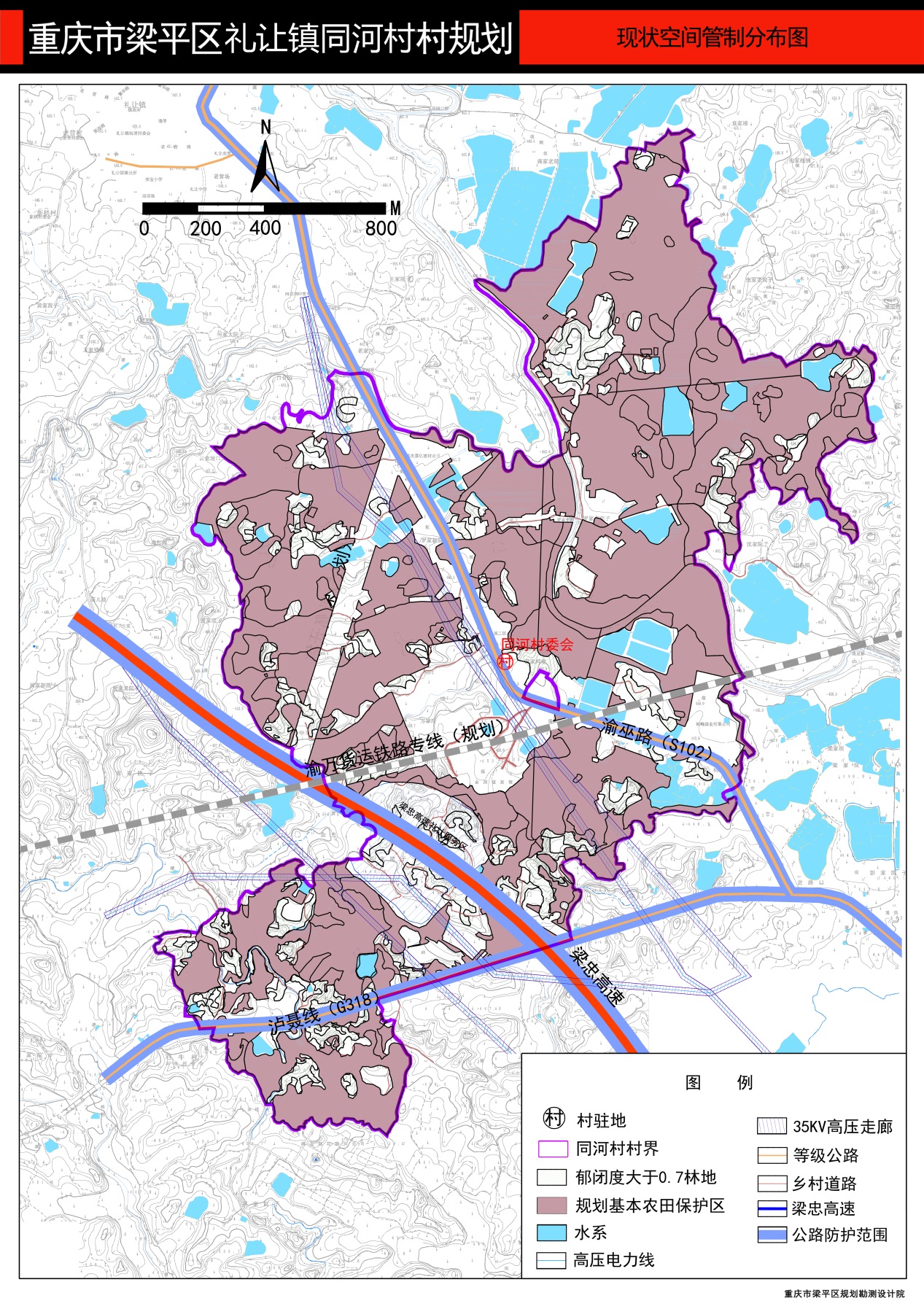 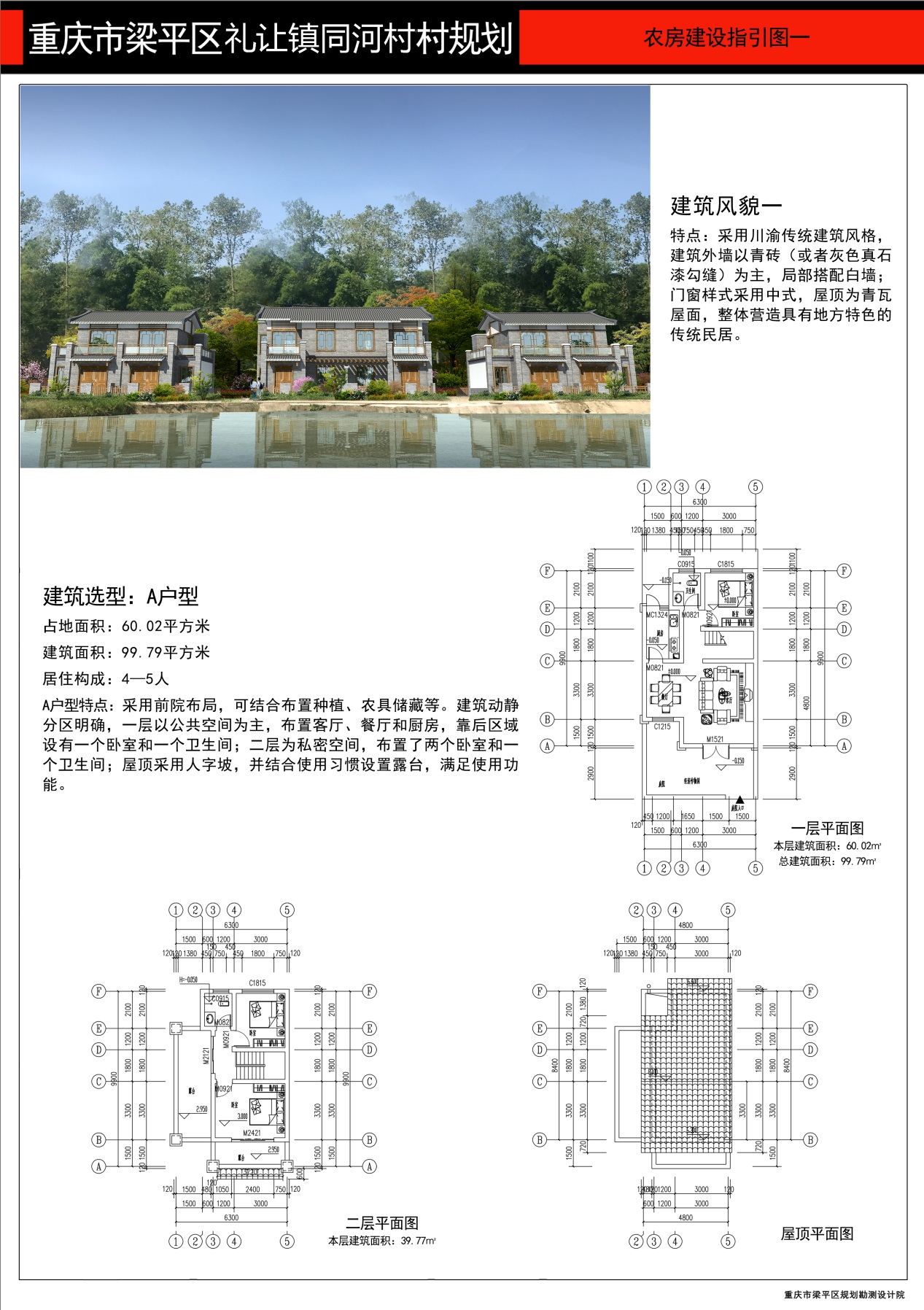 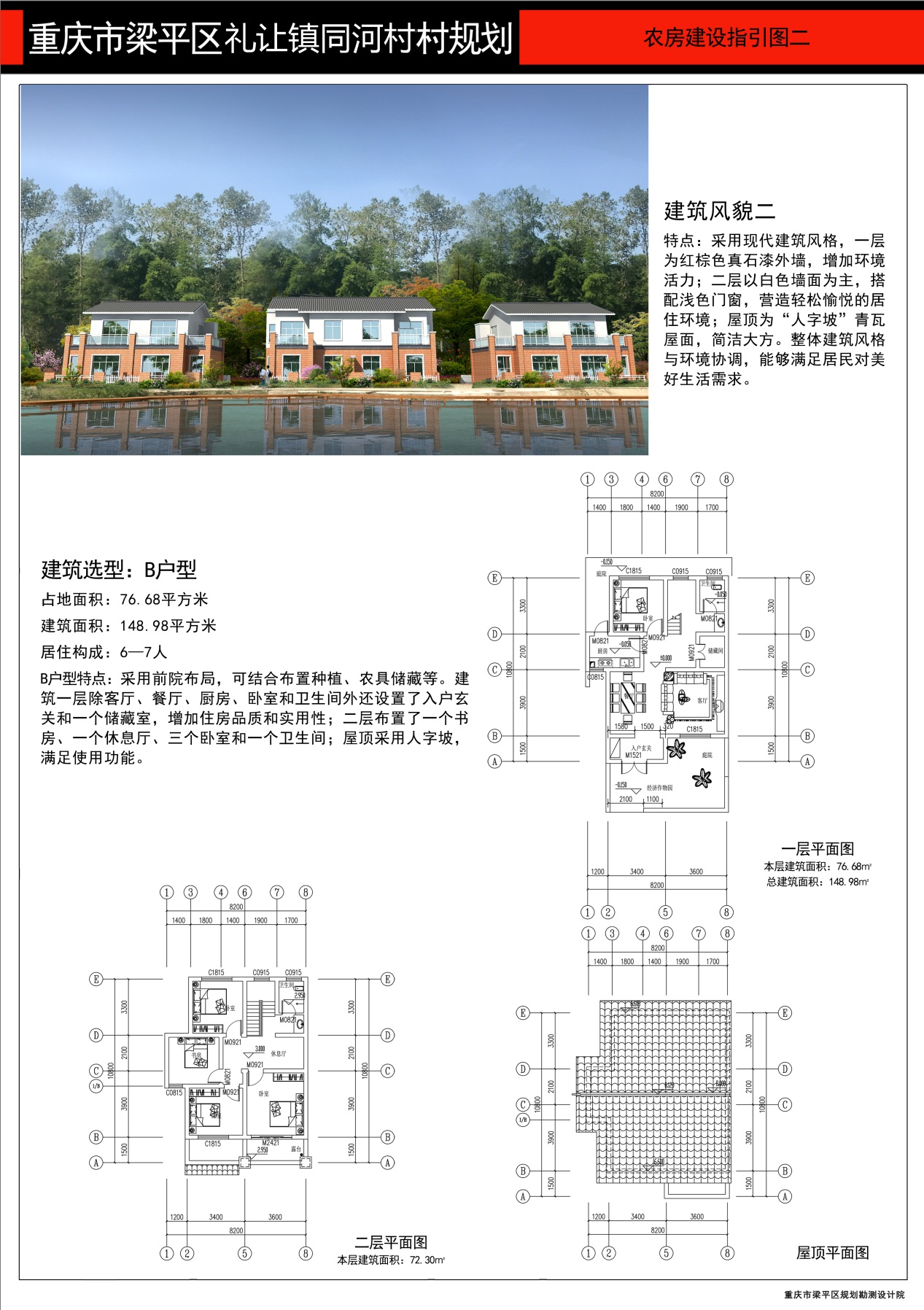 空间类型用地类型面积（公顷）管控要求生产空间耕地190.09生产空间园地6.18生产空间牧草地生产空间设施农用地0.25生产空间田坎23.65生产空间农村道路3.50生产空间坑塘水面13.92生产空间农田水利用地0.29生产空间郁闭度不大于0.7的林地生产空间采矿用地生产空间其他独立建设用地生产空间村产业用地11.20生产空间小计249.08生活空间村居住用地46.39生活空间村公共服务用地0.18生活空间公路用地19.31生活空间铁路用地生活空间水工建筑用地0.07生活空间小计65.95生态空间自然保护区生态空间风景名胜区生态空间森林公园生态空间湿地公园生态空间“四山”管制区生态空间饮用水源地水域生态空间林地16.59生态空间水库水面生态空间河流水面4.10生态空间湖泊水面生态空间滩涂生态空间自然保留地生态空间生态红线生态空间其他生态空间生态空间小计20.69合计335.72一级类二级类三级类面积（公顷）比例（%）农用地耕地水田172.2851.32农用地耕地水浇地农用地耕地旱地30.369.04农用地其中基本农田170.7950.87农用地园地0.580.17农用地林地16.034.77农用地牧草地农用地其他农用地设施农用地0.250.07农用地其他农用地农村道路3.501.04农用地其他农用地坑塘水面14.934.45农用地其他农用地农田水利用地0.290.09农用地其他农用地田坎25.907.71农用地合计264.1278.67建设用地城乡建设用地城镇用地建设用地城乡建设用地农村居民点用地43.0612.83建设用地城乡建设用地采矿用地5.951.77建设用地城乡建设用地其他独立建设用地建设用地交通水利用地铁路用地建设用地交通水利用地公路用地18.495.51建设用地交通水利用地民用机场用地建设用地交通水利用地港口码头用地建设用地交通水利用地管道运输用地建设用地交通水利用地水库水面建设用地交通水利用地水工建筑用地建设用地其他建设用地风景名胜设施用地建设用地其他建设用地特殊用地建设用地其他建设用地盐田建设用地合计67.5020.11其他土地水域河流水面4.101.22其他土地水域湖泊水面其他土地水域内陆滩涂其他土地自然保留地其他土地裸地其他土地合计4.101.22合计335.72100一级类二级类三级类四级类面积（公顷）比例（%）农用地耕地水田159.6047.54农用地旱地30.499.08农用地其中基本农田170.7950.87农用地园地6.181.84农用地林地16.594.94农用地其他农用地坑塘水面13.924.15农用地其他农用地设施农用地0.250.07农用地其他农用地农村道路3.501.04农用地其他农用地农田水利用地0.290.09农用地其他农用地田坎23.657.04农用地合计254.4775.80建设用地城乡建设用地农村居民点用地村居住用地46.3913.82建设用地城乡建设用地农村居民点用地村产业用地11.203.34建设用地城乡建设用地农村居民点用地村公共服务用地0.180.05建设用地城乡建设用地采矿用地0.000.00建设用地交通水利用地公路用地19.315.75建设用地交通水利用地水工建筑用地0.070.02建设用地合计77.1522.98其他土地4.101.22其他土地合计4.101.22合计335.72100.00